Рейтинговый список участников школьного этапа всероссийской олимпиады  школьников 2018/2019 учебного года по математике                        (наименование предмета)____________________54________________(общее количество участников школьного этапа по предмету)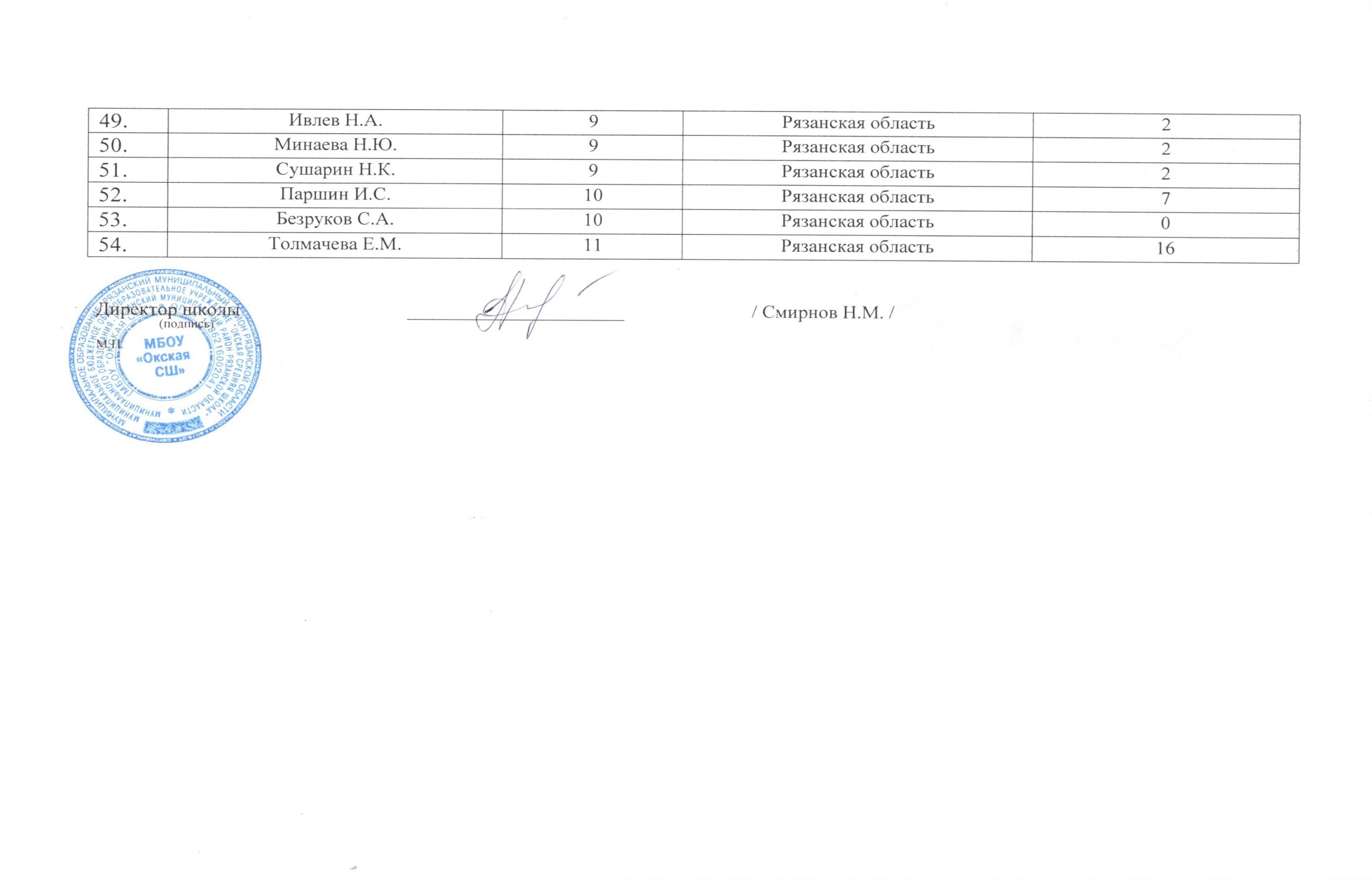 №п/пФамилия, инициалыКлассСубъект Российской Федерациирезультат(количество баллов)Шахаева Т.А.5Рязанская область24Минаев И.С.5Рязанская область21Пальшин А.С.5Рязанская область20Жильникова Д.А.5Рязанская область15Гранкин  Э.Р.5Рязанская область14Проскуряков Н.А.5Рязанская область14Гаврилова К.Г.5Рязанская область13Колтырев Д.А.5Рязанская область11Кириленко В.С.5Рязанская область8Агафонов А.В.5Рязанская область7Егоров Е.А.5Рязанская область7Панова У.В.5Рязанская область7Прошкин А.М.6Рязанская область28Шахаев М.А.6Рязанская область18Горина  А.А.6Рязанская область14Дворецкий И.Р.6Рязанская область14Ковылина А.А.6Рязанская область14Сурков Д.А.6Рязанская область14Широкова И.В.6Рязанская область13Рунова Ю.В.6Рязанская область10Акимов С.А.6Рязанская область8Сальников С.И.6Рязанская область7Зайцев А.А.6Рязанская область6Власкина А.Е.7Рязанская область14Атамасов С.И.7Рязанская область7Кирсанова Н.Ю.7Рязанская область7Киселев И.С.7Рязанская область7Сушарина Н.К.7Рязанская область7Руденко А.Д.7Рязанская область6Лещев А.Р.7Рязанская область5Бегункова А.Р.7Рязанская область4Егерева Ю.А.7Рязанская область0Першина К.Ю.8Рязанская область24Горбачева А.В.8Рязанская область21Манушкина У.А.8Рязанская область21Тяпугин А.А.8Рязанская область21Мешкова У.А.8Рязанская область17Воробьёва Я.В.8Рязанская область14Моисеев В.Э.8Рязанская область14Убийко М.И.8Рязанская область5Ванюшкин В.В.9Рязанская область21Павлова Ю.И.9Рязанская область21Антонов И.Е.9Рязанская область15Тимошина Ю.Р.9Рязанская область11Кабановская В.А.9Рязанская область7Куркова Е.А.9Рязанская область7Носова М.Д.9Рязанская область7Чиркунов Г.Д.9Рязанская область5